Odběratel:Odběratel:Odběratel:Odběratel:Odběratel:Odběratel:Odběratel:Odběratel:Odběratel: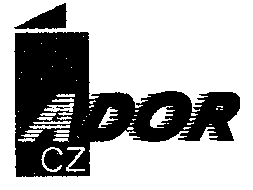 ADOR CZ s.r.o., závod 5ADOR CZ s.r.o., závod 5ADOR CZ s.r.o., závod 5ADOR CZ s.r.o., závod 5ADOR CZ s.r.o., závod 5ADOR CZ s.r.o., závod 5ADOR CZ s.r.o., závod 5cenová nabídkacenová nabídkacenová nabídkacenová nabídkaStředisko volného času FokusStředisko volného času FokusStředisko volného času FokusStředisko volného času FokusStředisko volného času FokusStředisko volného času FokusStředisko volného času FokusStředisko volného času FokusStředisko volného času FokusCPL bílá perla W1100CPL bílá perla W1100CPL bílá perla W1100CPL bílá perla W1100CPL bílá perla W1100CPL bílá perla W1100CPL bílá perla W1100CPL bílá perla W1100CPL bílá perla W1100CPL bílá perla W1100Poděbradova 1Poděbradova 1Poděbradova 1Poděbradova 1Poděbradova 1Poděbradova 1Poděbradova 1Nový Jičín, příspěvková organizace Nový Jičín, příspěvková organizace Nový Jičín, příspěvková organizace Nový Jičín, příspěvková organizace Nový Jičín, příspěvková organizace Nový Jičín, příspěvková organizace Nový Jičín, příspěvková organizace Nový Jičín, příspěvková organizace Nový Jičín, příspěvková organizace sklo arenasklo arenasklo arenasklo arenasklo arenasklo arenasklo arenasklo arenasklo arenasklo arena741 01 Nový Jičín741 01 Nový Jičín741 01 Nový Jičín741 01 Nový Jičín741 01 Nový Jičín741 01 Nový Jičín741 01 Nový JičínZ2251Z2251Z2251042K Nemocnici 1082/23, 741 01 Nový JičínK Nemocnici 1082/23, 741 01 Nový JičínK Nemocnici 1082/23, 741 01 Nový JičínK Nemocnici 1082/23, 741 01 Nový JičínK Nemocnici 1082/23, 741 01 Nový JičínK Nemocnici 1082/23, 741 01 Nový JičínK Nemocnici 1082/23, 741 01 Nový JičínK Nemocnici 1082/23, 741 01 Nový JičínK Nemocnici 1082/23, 741 01 Nový JičínTel. Tel. Tel. Tel. Tel. Tel. Tel. Z2251Z2251Z2251042E-mail: E-mail: tel:IČO750891577508915775089157www.ador.czwww.ador.czwww.ador.czwww.ador.czfax:DIČPopis výrobkuPopis výrobkuCeny a příplatkyCeny a příplatkyCeny a příplatkyCeny a příplatkypol.výrobekPOšířka/ výškaostěnímater.povrchsklozámekzávěspoznámkyLPkscena /ksslevaslevaRostex VIGO HCorno BF dveřeBF dveřesklo arenasklo arenaobložková zárubeňobložková zárubeňNNPPmontážmontážCena dodávky 
bez DPHCena dodávky 
bez DPH1dveře SMART 1, plné, hladké, DTD800/1970100 CPL bílá perla W1100WC 72/8080/10ložnice0112dveře SMART 1, plné, hladké, DTD600/1970140CPLbílá perla W1100WC 72/8080/10koupelna1013dveře SMART 1, plné, hladké, DTD600/1970120CPLbílá perla W1100WC 72/8080/10wc1014dveře SMART 23S, plné, hladké, DTD800/1970110CPL bílá perla W1100arenaBB 72/8080/10kuchyň1015dveře SMART 1, plné, hladké, DTD800/1970105CPL bílá perla W1100BB 72/8080/10obývák0116dveře SMART 1, plné, hladké, DTD800/1970100CPL bílá perla W1100BB 72/8080/10obývák1017dveře SMART 1, plné, hladké, DTD800/1970180CPL bílá perla W1100FAB 72/8080/10chodba1018doprava, ostatní náklady0019slevaCena celkem bez DPH:Cena celkem bez DPH:Cena celkem bez DPH:Cena celkem bez DPH:Cena celkem bez DPH:Cena celkem bez DPH:65 665 Kč65 665 Kč65 665 Kč65 665 Kč65 665 Kč65 665 Kč65 665 Kč65 665 Kč65 665 Kč65 665 KčDPHDPHDPHDPHDPH15%15%9 850 Kč9 850 Kč9 850 Kč9 850 Kč9 850 Kč9 850 Kč9 850 Kč9 850 Kč9 850 Kč9 850 KčCena celkem vč. DPH:Cena celkem vč. DPH:Cena celkem vč. DPH:Cena celkem vč. DPH:Cena celkem vč. DPH:Cena celkem vč. DPH:75 515 Kč75 515 Kč75 515 Kč75 515 Kč75 515 Kč75 515 Kč75 515 Kč75 515 Kč75 515 Kč75 515 Kčpředal :převzal: